Application to be completed by proposed PLC Lead.		Participant Information		Meeting Information(suggested range: 4-9)                                                                            (suggested length: 1-1.5 hrs.)(e.g. Rm 6 before school, library from 3:30-4:30, etc.)Outcome InformationSignatures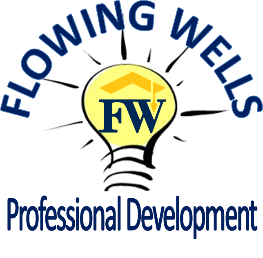 Application for Teacher-Led PLC2019-2020Name of PLC Lead:Total # of Participants:      (including PLC Lead)Names of Confirmed Participants:Desired Number of Meetings:    Desired Length of Meetings:Window of Completion (i.e. weeks or months in which meetings will take place):Planned Place/Time of Meetings:Objective of the PLC (with measurable student achievement):Rationale for Selected Objective:Signature of Applicant:Date:Signature of Principal:Date: